Chirurgie Ulm gewinnt ArchitekturpreisDie chirurgische Klinik Ulm hat den erstmals von den Architekten für Krankenhausbau und Gesundheitswesen (AKG) im Bund Deutscher Architekten vergebenen Preis für herausragende Gesundheitsbauten erhalten. WICONA Fenster und Fassadeelemente prägen das Erscheinungsbild des modernen Komplexes.Geplant wurde das Gebäude vom Münchner Architekturbüro KSP Engel und Zimmermann. Die AKG-Auszeichnung wird gleichermaßen den Architekten wie den Bauherrn des von einer unabhängigen Jury prämierten Bauwerks verliehen. Die Chirurgische Klinik mit 15 OP-Sälen, 235 Normalpflege- und 80 Intensivpflegebetten gliedert sich in einen 2- bis 3-geschossigen Sockel, der sämtliche Funktionsbereiche beherbergt, und ein „schwebendes“ Bettenhaus.Wesentlich beteiligt an diesem Objekt waren mit Hydro Building Systems (WICONA) und Dodel Metallbau zwei Ulmer Unternehmen. Zum Einsatz kamen die Pfosten-Riegel-Fassade WICTEC 50 und das Fenstersystem WICLINE 77. Vier warme Farbtöne – Gelb, Orange, Rot und Braun – prägen das Erscheinungsbild und finden sich im gesamten Gebäude wieder. Sie sorgen für ein freundliches, helles Ambiente. Farblich variierende Öffnungsflügel bringen eine besondere Lichtstimmung in jedes Patientenzimmer. Die AKG würdigen mit der Auszeichnung herausragende Beiträge zur Architektur des Krankenhausbaus oder des Gesundheitswesens, an denen die vielfältigen Anforderungen an die Bauqualität, Funktionalität und Detailgenauigkeit vorbildlich gelöst wurden.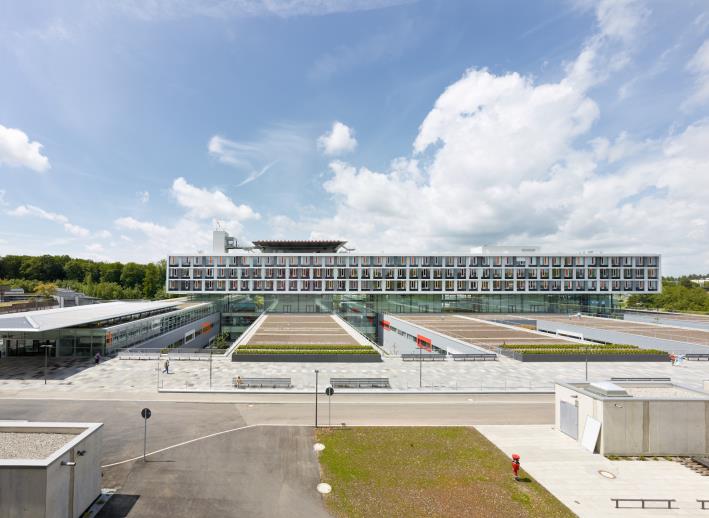 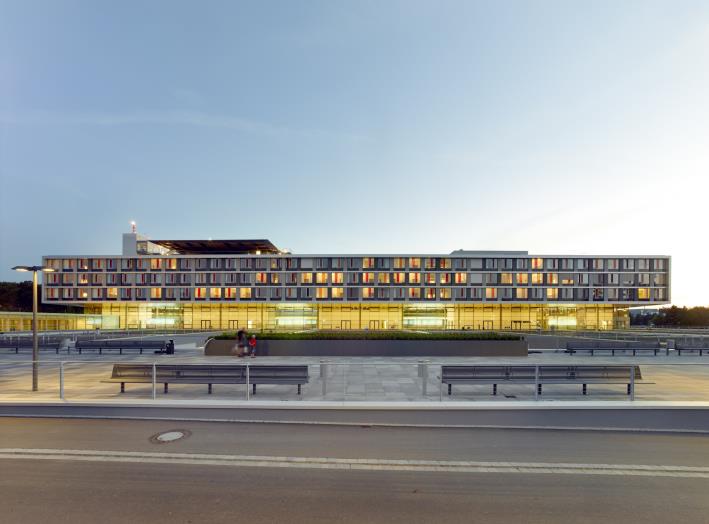 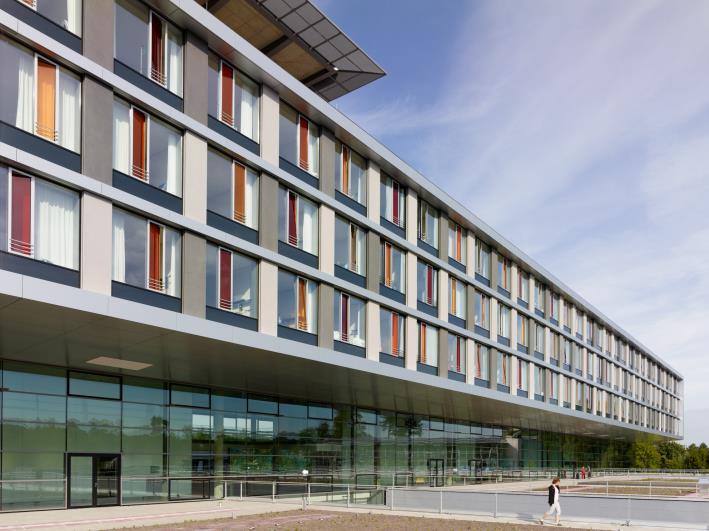 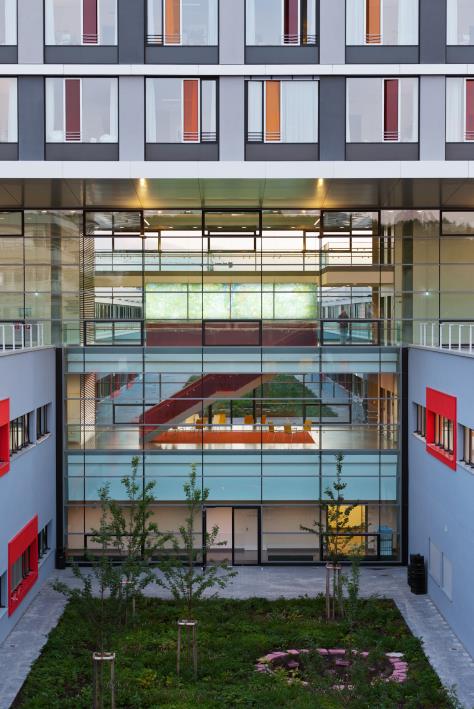 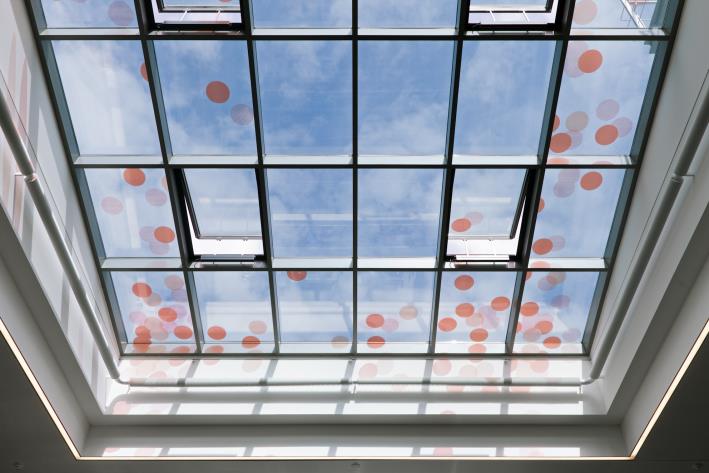 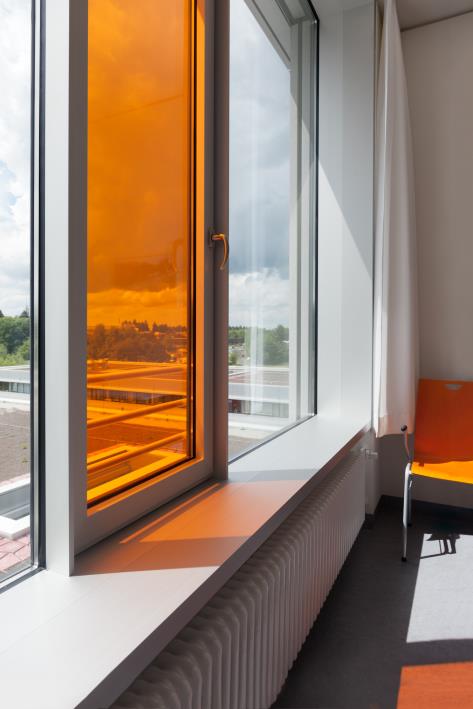 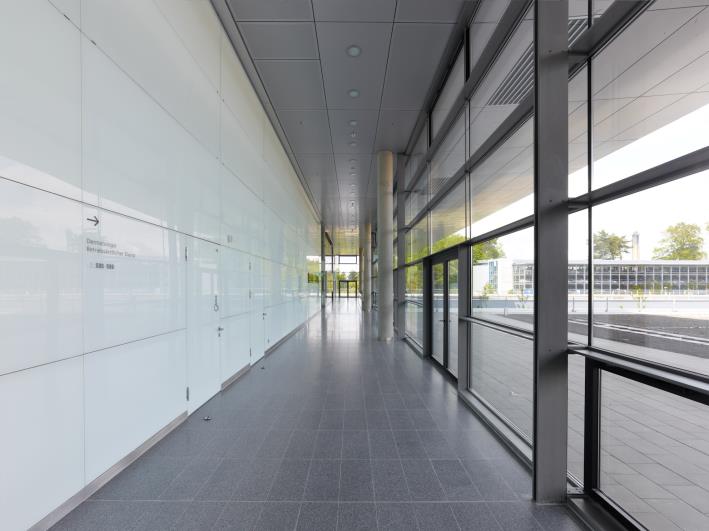 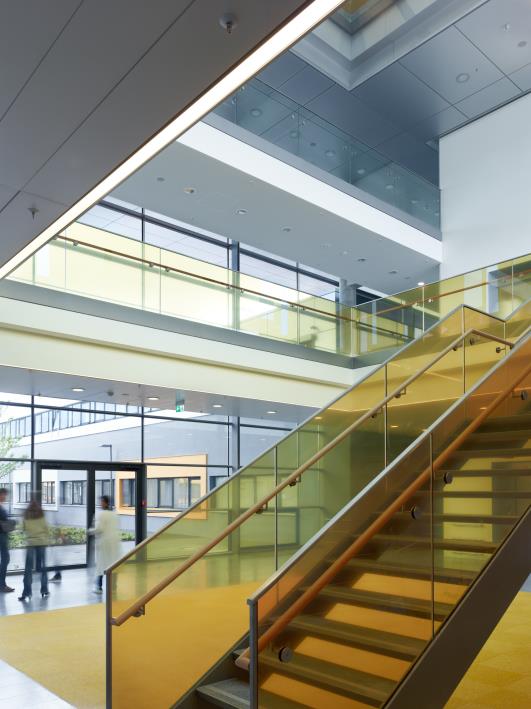 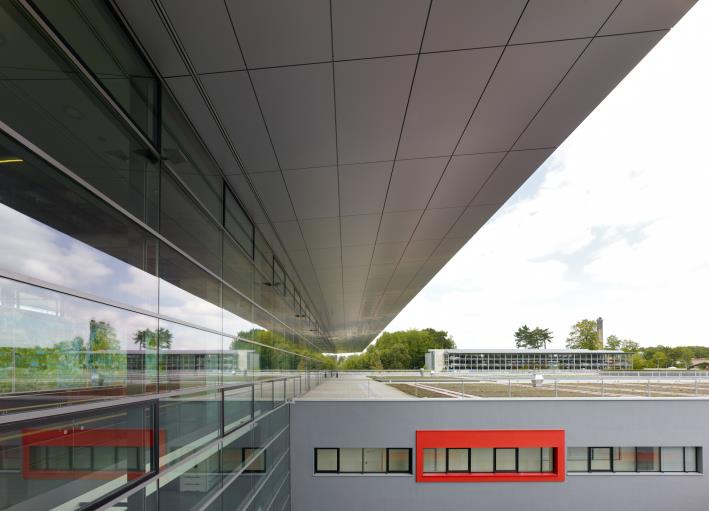 